	RCP Lymphangioléiomyomatose 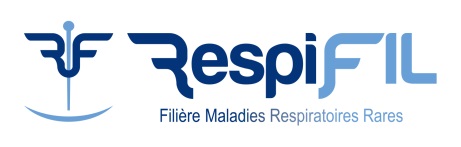 et maladies kystiques pulmonaires multiples	du « Je déclare avoir recueilli le consentement de mon patient pour le passage de son dossier en Réunion de Concertation Pluridisciplinaire (RCP) et l’avoir informé que ses données de santé sont gérées via un site sécurisé et sont partagées avec d’autres professionnels de santé à des fins de prise en charge diagnostique et thérapeutique, et peuvent être utilisées à des fins de recherche clinique ».Identité du patientNOM* : Prénom* : Date de Naissance* : Code postal domicile* : Sexe : F  M Médecin prescripteurMédecin prescripteur de la RCP* (Nom, Prénom) : Médecin référent si différent (Nom, Prénom) : Date de la demande : Informations cliniquesAntécédents familiaux STB ou suspicion		 BHD ou suspicion 	 Pneumothorax	 Cancer rein Autre cancer ou autre antécédent familial important : Lien des personnes concernées (ex : mère du patient, etc.) : Antécédents personnelsExpositions respiratoires :  professionnelle  domestique       Commentaires : Intoxication tabagique : 	 Actif 	 Sevré	 Non-fumeurCommentaires : Pneumothorax : 	 oui 		 non	Coté D : Nombre : 	 Drain		 Chirurgie :  	Coté G : Nombre : 	 Drain		 Chirurgie : Diabète insipide : 	 oui 		 non	Commentaires : Autres antécédents significatifs (hors critères de LAM, STB ou BHD) : Histoire de la maladieDiagnostic à ce jourDiagnostic actuel (avant la RCP) LAM sporadique	 LAM STB	 BHD		 HX		 NAMIDD (chaines légères) LIP (lymphocytaire)	 PHS		 Sjögren	 DIP (desq.)	 Bronchiolite folliculaire Amylose		 Métastases kystiques	 Infection	 Emphysème	 Bilan en cours 	 MKMP inclassable	            	 Autre Ce diagnostic est pour vous : Un diagnostic établi 			            	 Un diagnostic de travail (= probable) Une hypothèse diagnostique (= possible)	 	 Je ne sais pas répondreCritères diagnostiques présentsCritères de LAMCritères de BHDCritères de STBExplorations réalisées ☐ Imagerie adressée par NEXUS ATTENTION « pour une expertise radiologique optimale vous pouvez adresser les images sur la plateforme Nexus à vincent.cottin @chu-lyon.fr; aux radiologues thoraciques : GFerretti@chu-grenoble.fr, pierre-yves.brillet@aphp.fr, salim.si-mohamed@chu-lyon.fr; et aux radiologues pelvis rein : olivier.rouviere@chu-lyon.fr; jean-michel.correas@aphp.fr. Cela permet aux membres du quorum de prendre le temps nécessaire afin d’analyser des images de bonne qualité. Les images ne sont pas conservées. »Cocher si réalisé	                                             Résultats si anormal/commentairesTraitement  Sirolimus  Everolimus Posologie :  mg/jour  	Date de début : _ _ / _ _ / _ _ _ _ Date de fin : _ _ / _ _ / _ _ _ _ Traitement hormonal dont contraception : 		  Oxygénothérapie   Autre(s) Prise en charge prévue avant la RCP (ex : débuter sirolimus) : Cette demande d’avis à la RCP concerne :	 Diagnostic    Thérapeutique   Génétique     Autre : Question posée : Conclusion de la RCP :Commentaires sur l’imagerie : Kystes :  prédominance basale    prédominance supérieure      diffusKystes :  arrondis                            irréguliers                                  nodules troués                              autre : Autres commentaires diagnostiques : Diagnostic :  LAM sporadique	 LAM STB	 BHD		 HX		 NAMIDD (chaines légères) LIP (lymphocytaire)	 PHS		 Sjögren	 DIP (desq.)	 Bronchiolite folliculaire	 Amylose		 Métastases kystiques		 Infection	 Emphysème Bilan en cours 	 MKMP inclassable	                	 AutreCommentaires : Confiance dans le diagnostic Diagnostic établi (>90%)		 Diagnostic de travail (70-90%)		 Hypothèse diagnostique (50-70%) 	 N/ACommentaires : Bilan à compléter par : Inclure dans le registre RE-LAM-CE : 	 Déjà inclus	 A inclure	 N/APrise en charge :  TDM caractéristique ou compatible Biopsie pulmonaire montrant une LAM Angiomyolipome rénal Lymphangioléiomyome Adénopathie + histologie de LAM Epanchement chyleux thoracique ou abdominal STB certaine ou probable VEGF-D > 800 pg/mL TDM caractéristique ou compatible Mutation folliculine identifiée Antécédent familial de BHD Fibrofolliculomes ou trichodiscomes cutanés           Confirmation par biopsie       Non biopsiés Angiomyolipome rénal Autre tumeur rénale personnelle ou familialeCritères génétiques Mutation de TSC1 ou de TSC2 pathogèneCritères majeurs Macules hypomélaniques (≥ 3 et diamètre au moins 5 mm) Angiofibromes (≥ 3) ou plaque fibreuse céphalique  Fibromes unguéaux (≥2) Taches peau de chagrin Hamartomes rétiniens multiples Dysplasie corticale Nodules sous-épendymaires Astrocytome sous-épendymaire à cellules géantes Rhabdomyome cardiaque Lymphangioléiomyomatose pulmonaire Angiomyolipomes (≥2)Critères mineurs  Lésions cutanées « confetti » Fosses dans l’émail dentaire (≥ 3) Fibromes buccaux (≥2) Taches rétiniennes achromiques  Kystes rénaux multiples  Hamartomes non rénaux TDM Thoracique		 EFR :  Poids :  kg ; Taille :   cm CVF :  % VEMS :  % VEMS post-béta2 gain en mL : +  mL VEMS/CV : 0, VR :  % CPT :  % VR/CT : 0, DLco :  % Kco :  % TDM6’ :	Mètres parcourus  m Sat (T0) %
Sat (T6min)    sous         Imagerie abdominpelvienne		 Bilan d’auto-immunité dont anti-SSA et anti-CCP		 Génétique :  TSC1/2                Folliculine	 Autre          	Résultat :  VEGF-D :                                                      		 Chaines légères kappa sang : 	        Chaines légères lambda sang :  Immunoglobuline monoclonale :		 Syndrome sec (Schirmer ou débit salivaire)  BGSA :  score 1-2         score 3-4        non faite Alpha-1-antitrypsine, dosage :		 Phénotype (ex: SZ)		 Biopsie pulmonaire		 Echographie cardiaque		 Autres		